Unit 2: Equations in One VariableLearning Target 5:  Solve Multi-Step Equations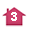 	Solve . Check your solution.So, the solution is 6.To check the solution, replace h with 6 in the original equation.		−2 = −2 	The sentence is true.	The school has budgeted $2,000 for an end-of-year party at the local park. The cost to rent the park shelter is $150. How much can the student council spend per student on food if each of the 225 students received a $3.50 gift?
Let f represent the amount spent per student on food. Then  f + 3.50 represents the total amount spent per student. There are 225 students and the park shelter costs $150.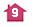 So, the student council can spend $4.72 per student on food.